ПРОЄКТ № 2504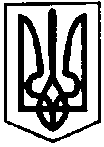 ПЕРВОЗВАНІВСЬКА СІЛЬСЬКА РАДАКРОПИВНИЦЬКОГО РАЙОНУ  КІРОВОГРАДСЬКОЇ ОБЛАСТІ___________ СЕСІЯ ВОСЬМОГО  СКЛИКАННЯРІШЕННЯвід  «__» __________ 20__ року                                                                  №с. ПервозванівкаПро затвердження Програми підтримки військових частин Збройних Сил України        Відповідно до ст. 26 Закону України «Про місцеве самоврядування в Україні», Законів України «Про оборону України», «Про Збройні Сили України», «Про національний спротив», «Про правовий режим воєнного стану», з метою підтримання боєготовності та ефективного виконання завдань щодо захисту державного суверенітету і незалежності держави, охорони важливих (стратегічних) об’єктів і комунікацій громади, сільська рада  ВИРІШИЛА:Затвердити Програму підтримки військових частин Збройних Сил України (далі – Програма), що додається.Контроль за виконанням цього рішення покласти на постійну комісію з питань бюджету, фінансів, соціально-економічного розвитку, інвестиційної політики, законності, діяльності ради, депутатської етики, регуляторної політики, регламенту, регулювання земельних відносин, містобудування, комунальної власності, промисловості, будівництва, транспорту, енергетики, зв’язку, сфери послуг та житлово-комунального господарства.Сільський голова                                                              Прасковія МУДРАКЗАТВЕРДЖЕНОРішення Первозванівської сільської радивід  _____2024 № ______ПРОГРАМА ПІДТРИМКИ ВІЙСЬКОВИХ ЧАСТИН ЗБРОЙНИХ СИЛ УКРАЇНИ с. Первозванівка2024 рікІ. Паспорт ПрограмиІІ. Загальна характеристика ПрограмиПрограма підтримки військових частин Збройних Сил України (далі - Програма) розроблена на забезпечення державного суверенітету, територіальної цілісності та недоторканості України, захисту та охорони життя, прав, свобод і законних інтересів громадян, суспільства і держави від злочинних та інших протиправних посягань, відповідно до положень Конституції України, Закону України «Про оборону України», Закону України «Про Збройні Сили України», Указу Президента України від 24.02.2022 року № 64/2022 «Про введення воєнного стану в Україні», затвердженого Законом України «Про затвердження Указу Президента України «Про введення воєнного стану в Україні» від 24.02.2022 № 2102/IX, Закон України «Про затвердження Указу Президента України «Про продовження строку дії воєнного стану в Україні» від 06.02.2024 № 3564-ІХ. Програма спрямована на реалізацію державної політики у сфері захисту незалежності та територіальної цілісності держави, а також надання допомоги військовим частинам Збройних Сил України, включаючи військові частини сил територіальної оборони ЗСУ у воєнний період.ІІІ. Мета Програми	 Метою Програми є забезпечення належних умов для якісного виконання завдань та підтримки високого рівня боєготовності військових частин Збройних сил України, включаючи військові частини сил територіальної оборони ЗСУ, а саме:підготовка до оборони в воєнний та мирний час;підвищення обороноздатності та мобілізаційної готовності держави, територіальної громади;налагодження ефективного цивільно-військового співробітництва;створення умов для повноцінної підготовки до виконання поставлених завдань перед військовими частинами;охорони та оборони важливих об’єктів і комунікацій в умовах особливого періоду;підтримання правового режиму воєнного стану, посилення охорони громадського порядку та безпеки громадян;підготовку економіки, території, органів військового управління, органів місцевого самоврядування, а також населення до дій в особливий період;матеріально-технічне забезпечення мобілізаційної підготовки та заходів з мобілізації;матеріально – технічне забезпечення військових частин ЗСУ, включаючи і військові частини сил територіальної оборони ЗСУ;зміцнення співпраці між органами місцевого самоврядування та військовим формуванням, що створює умови для розширення сфери застосування праці.ІV. Основні напрями реалізації та заходи ПрограмиПрограма спрямована на зміцнення матеріально-технічної бази військових частин Збройних Сил України, включаючи військові частини сил територіальної оборони ЗСУ.V. Фінансове забезпеченняВиконання Програми передбачається здійснити шляхом надання відповідної субвенції з бюджету Первозванівської сільської територіальної громади державному бюджету для військових частин Збройних сил України, включаючи військові частини сил територіальної оборони ЗСУ.VІ. Термін виконання програмиВиконання програми розраховано на період дії воєнного стану в Україні.VІI. Очікувані результатиВиконання Програми дасть можливість вирішити низку питань щодо покращення безпеки держави та населення Первозванівської сільської територіальної громади, реалізує одне з головних завдань – забезпечення покращення боєздатності військових частин Збройних Сил України у мирний час та особливий період.VІII. Координація та контроль виконанняВідповідальні виконавці зобов’язані забезпечити цільове, своєчасне та ефективне використання коштів субвенції.Контроль за ходом реалізації Програми здійснюється постійною комісією  сільської ради з питань бюджету, фінансів, соціально-економічного розвитку, інвестиційної політики, законності, діяльності ради, депутатської етики, регуляторної політики, регламенту, регулювання земельних відносин, містобудування, комунальної власності, промисловості, будівництва, транспорту, енергетики, зв’язку, сфери послуг та житлово-комунального господарства._______________________________________________________1.Ініціатор розроблення ПрограмиПервозванівська сільська рада2.Розпорядчі документи, відповідно до яких розроблено ПрограмуЗакон України «Про місцеве самоврядування в Україні», ст. 91 Бюджетного Кодексу України, Законів України: «Про оборону України»,            «Про Збройні Сили України»,                     «Про національний спротив»,                     «Про правовий режим воєнного стану»3.Розробник ПрограмиФінансовий відділ Первозванівської сільської ради4.Учасники ПрограмиВійськові частини Збройних Сил України, включаючи військові частини сил територіальної оборони ЗСУ5.Відповідальний виконавець ПрограмиВійськові частини Збройних Сил України, включаючи військові частини сил територіальної оборони ЗСУ6.Термін реалізації ПрограмиДо закінчення воєнного стану в Україні7.Перелік бюджетів, які беруть участь у виконанні ПрограмиМісцевий бюджет та інші джерела не заборонені законодавством8.Загальний обсяг фінансових ресурсів, необхідних для реалізації ПрограмиУ межах фінансових ресурсів громади№з/пНазва напряму діяльності (пріоритетні завдання)ВиконавціДжерела фінансуванняОрієнтовні обсяги фінансування (вартість) тис.грн.123451.Зміцнення матеріально-технічної бази(придбання спеціального обладнання та  техніки)Військові частини Збройних Сил України, включаючи військові частини сил територіальної оборони ЗСУБюджет сільської територіальної громадиУ межах фінансових ресурсів 